Lucky thumb motorcycle club Fence or T-Shirt Sponsorship Program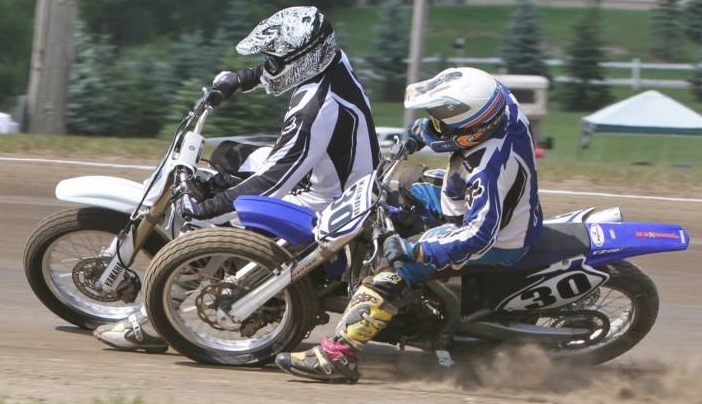 Option #1			Option #2				Option #33”Option #4Attach your logo, artwork, or ad here and send payment to: Lucky Thumb Motorcycle Club, P.O. Box 21, Snover, MI  48472 or   Questions call Raymie Ellis at 810-404-2895 or email to raymie2895@gmail.comNAME_____________________________________________OPTION(S) #____________BUSINESS NAME__________________________________________________________ADDRESS________________________________________________________________CITY_____________________________________STATE_____________ZIP___________PHONE_____________________________ EMAIL_______________________________PAID WITH:  CASH_______CHECK________Thank you for your continued support of our racing programs.  We appreciate your support!!  